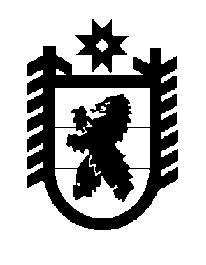 Российская Федерация Республика Карелия    ПРАВИТЕЛЬСТВО РЕСПУБЛИКИ КАРЕЛИЯПОСТАНОВЛЕНИЕот 19 февраля 2015 года № 55-Пг. Петрозаводск О распределении на 2015 год субсидий бюджетам муниципальных районов и городских округов на организацию отдыха детей 
в каникулярное времяВ соответствии со статьей 9 Закона Республики Карелия от 18 декабря 2014 года № 1851-ЗРК «О бюджете Республики Карелия на 2015 год и на плановый период 2016 и 2017 годов» Правительство Республики Карелия  
п о с т а н о в л я е т:Установить распределение на 2015 год субсидий бюджетам муниципальных районов и городских округов на организацию отдыха детей 
в каникулярное время согласно приложению.           Глава Республики  Карелия                       			      	        А.П. ХудилайненПриложениек постановление ПравительстваРеспублики Карелия от 19 февраля 2015 года № 55-ПРаспределение 
на 2015 год субсидий бюджетам муниципальных районов и городских округов на организацию отдыха детей в каникулярное время______________№ разде-ла или пунктаМуниципальное образованиеСумма, тыс. рублейI.Городские округа1.Петрозаводский городской округ3 319,02.Костомукшский городской округ977,0II.Муниципальные районы1.Беломорский муниципальный район866,02.Калевальский муниципальный район629,03.Кемский муниципальный район2 087,04.Кондопожский муниципальный район1 273,05.Лахденпохский муниципальный район1 425,06.Лоухский муниципальный район472,07.Медвежьегорский муниципальный район1 384,08.Муезерский муниципальный район444,09.Олонецкий муниципальный район1 289,010.Питкярантский муниципальный район795,011.Прионежский муниципальный район1 270,012.Пряжинский муниципальный район936,013.Пудожский муниципальный район943,014.Сегежский муниципальный район1 144,015.Сортавальский муниципальный район835,016.Суоярвский муниципальный район1 190,0Итого21 278,0